NIEUW SPORTAANBOD!Kan jij niet op de maandagmiddag, maar ben je wel geinteresseerd? Stuur dan ook een mailtje, dan gaan wij kijken welke dag en tijd het meest passend is!Groetjes, Jiske en AnniekK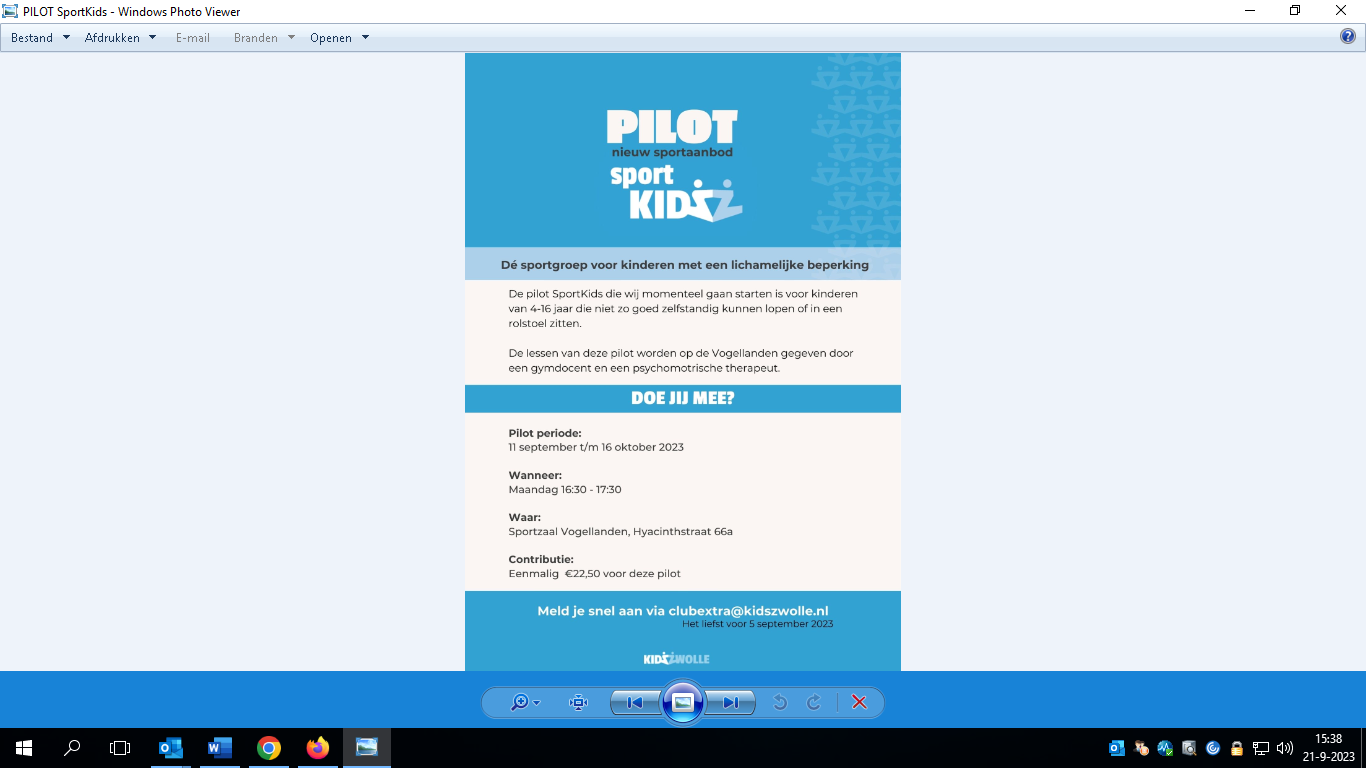 